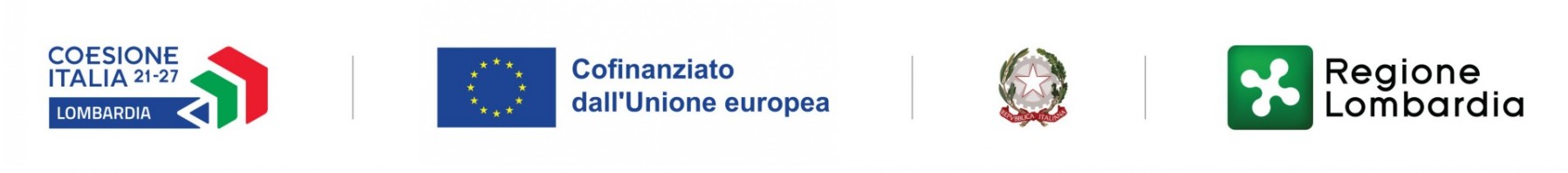 AVVISO PUBBLICOPERCORSI DI PREVENZIONE E LIMITAZIONE DEI RISCHI NEI LUOGHI DI AGGREGAZIONE E DI DIVERTIMENTO GIOVANILE E DI CONTRASTO AL DISAGIO DI GIOVANI E ADULTI A RISCHIO DI MARGINALITÀ, ATTRAVERSO INTERVENTI DI AGGANCIO, RIDUZIONE DEL DANNO E INCLUSIONE SOCIALEPROGRAMMA REGIONALE FSE+ 2021-2027(PRIORITÀ 3, ESO4.11, AZIONE K.2)SCHEDA PROGETTOCONTRASTO AL DISAGIO SOCIALE, TRAMITE INTERVENTI DI AGGANCIO, RIDUZIONE DEL DANNO E INCLUSIONETITOLO DEL PROGETTOANALISI DEL CONTESTO TERRITORIALE Fornire una descrizione di dettaglio del contesto territoriale di riferimento.  (max 1 pag.)DESCRIZIONE DEI BISOGNI DEL TERRITORIOFornire un’analisi dei diversi bisogni del territorio rispetto alle categorie di destinatari (v. par. A.4 dell’Avviso), e delle modalità di risposta che si intendono attivare.(max 1 pag.)OBIETTIVI GENERALI DEL PROGETTOIndividuare gli obiettivi generali che si intendono raggiungere con la realizzazione del Progetto (coerente con il punto 3).(max 1 pag.)TARGET DI DESTINATARIIndicare i principali destinatari che si intendono indirizzare e che riceveranno un beneficio dalla realizzazione del Programma di intervento (coerente con il punto 4), evidenziando i processi di innovazione sociale che favoriscono l’inclusione.(max 1 pag.)STRATEGIA DI INTERVENTODescrivere il modello di intervento e le linee generali delle attività che si intendono realizzare, gli strumenti da utilizzare (coerente con il punto 4).(max 1 pag.)STRATEGIA DI COMUNICAZIONE E DIFFUSIONEDescrivere il modello di comunicazione e diffusione degli interventi attuati.(max 1 pag.)MODELLO DI GOVERNANCEIdentificazione dei soggetti coinvolti nel partenariato di progettoIdentificare tutti i soggetti che compongono il partenariato, le modalità organizzative, la rappresentatività ed il ruolo dei singoli soggetti e le modalità di integrazione nell’attuazione degli interventi.(max 1 pag.)Identificazione dei soggetti coinvolti nella rete di progettoIdentificare tutti i soggetti che compongono la rete, la rappresentatività ed il ruolo dei singoli soggetti nel garantire un valore aggiunto al progetto. (max 1 pag.)Regia della partnershipIdentificare le modalità di regia della partnership da parte del soggetto capofila.(max 1 pag.)Ripartizione delle risorseIdentificare i criteri di ripartizione del budget tra i soggetti del partenariato.(max 1 pag.) MONITORAGGIO E VALUTAZIONE DEI RISULTATIDescrivere le modalità di monitoraggio e valutazione interna delle realizzazioni e dei risultati in coerenza con gli obiettivi del PR FSE+ 2021/2027.(max 1 pag.)Allegati: Modelli di interventoLuogo e Data __________________________Il Legale Rappresentante o Soggetto delegato[DEL PROGETTO]Allegato 2: Quadro delle prestazioni erogabili nell’ambito di percorsi di contrasto al disagio sociale, tramite interventi di aggancio, riduzione del danno e inclusione n.TIPOLOGIA DI INTERVENTOFUNZIONELUOGOPRESTAZIONIFIGURE PROFESSIONALINOMINATIVO FIGURE PROFESSIONALIENTE DI APPARTENENZAENTE DI APPARTENENZA1Sensibilizzazione della comunità anche per contrastare eventuali conflitti sociali ("detensionamento sociale") 
(Popolazione in generale e popolazione territorio)- Informazione di base/generale;
- Attivazione di processi di conoscenza e sensibilizzazione;
- Attivazione reti associative. - Territorio;
- Luoghi di ritrovo informali ed istituzionali;
- Momenti di ritrovo formalizzati;
- Quartieri e caseggiati popolari (ERP sia comunale che ALER);
- Unità di strada;
- Drop-in.- Informazione e sensibilizzazione verso il gruppo e verso il quartiere, ascolto e presenza significativa con gli abitanti, mediazione tra i gruppi agganciati e gli abitanti/quartiere;
- Consegna di materiale informativo (cartaceo/social);
- Definizione di prassi;
- Partecipazione a tavoli specifici;
- Incontro con opinion leader della comunità (ad es. autorità civili e religiose anche informali, gestori di locali, associazioni, scuole etc.);
- Partecipazione a momenti istituzionali di rete su specifiche situazioni locali;
- Stimolo e partecipazione a situazioni di ruolo attivo da parte della comunità/utenti rispetto ad interventi di riqualificazione urbana/ambientale (ad es. raccolta delle siringhe, pulizia delle rive del fiume nel tratto cittadino, piantumazione di piante o fiori in spazi pubblici);
- Presentazione del servizio e conoscenza reciproca (sensibilizzazione degli operatori dei servizi sociali ed altri servizi specialistici); 
- Momenti pubblici sia divulgativo che a carattere aggregativo, con intento di sensibilizzazione della cittadinanza;
- Attività di equipe.Educatore1Sensibilizzazione della comunità anche per contrastare eventuali conflitti sociali ("detensionamento sociale") 
(Popolazione in generale e popolazione territorio)- Informazione di base/generale;
- Attivazione di processi di conoscenza e sensibilizzazione;
- Attivazione reti associative. - Territorio;
- Luoghi di ritrovo informali ed istituzionali;
- Momenti di ritrovo formalizzati;
- Quartieri e caseggiati popolari (ERP sia comunale che ALER);
- Unità di strada;
- Drop-in.- Informazione e sensibilizzazione verso il gruppo e verso il quartiere, ascolto e presenza significativa con gli abitanti, mediazione tra i gruppi agganciati e gli abitanti/quartiere;
- Consegna di materiale informativo (cartaceo/social);
- Definizione di prassi;
- Partecipazione a tavoli specifici;
- Incontro con opinion leader della comunità (ad es. autorità civili e religiose anche informali, gestori di locali, associazioni, scuole etc.);
- Partecipazione a momenti istituzionali di rete su specifiche situazioni locali;
- Stimolo e partecipazione a situazioni di ruolo attivo da parte della comunità/utenti rispetto ad interventi di riqualificazione urbana/ambientale (ad es. raccolta delle siringhe, pulizia delle rive del fiume nel tratto cittadino, piantumazione di piante o fiori in spazi pubblici);
- Presentazione del servizio e conoscenza reciproca (sensibilizzazione degli operatori dei servizi sociali ed altri servizi specialistici); 
- Momenti pubblici sia divulgativo che a carattere aggregativo, con intento di sensibilizzazione della cittadinanza;
- Attività di equipe.Assistente Sociale2Osservazione e aggancio precoce (Popolazione target)- Osservazione del fenomeno sul territorio (da un punto di vista sociale e sanitario) e mappatura periodica;- Controllo sociale e mediazione (tra gruppi di utenti ed altri cittadini e con amministrazione/forze dell’ordine).- Unità di strada (a seconda del territorio: luoghi segnalati per abuso di sostanze e spaccio, aree dismesse, parchi, parcheggi, boschi, stazioni/passanti ferroviari);- Drop-in;- Luoghi sensibili quali sale di aspetto di ospedali e pronto soccorso, edifici abbandonati, centri di aggregazione (centri diurni e centri sociali per adulti, dintorni delle sale bingo, centri scommesse, bar, etc.).Per l’«osservazione»:- Osservazione e presenza degli operatori nei luoghi segnalati (ad es. per abuso di sostanze e spaccio e grave marginalità, etc.);- Attività di ricerca e contatto con la popolazione target;- Raccolta delle segnalazioni dal territorio (sia da parte dei servizi che da parte della popolazione);- Sistematizzazione dati;- Attività di equipe.Educatore2Osservazione e aggancio precoce (Popolazione target)- Osservazione del fenomeno sul territorio (da un punto di vista sociale e sanitario) e mappatura periodica;- Controllo sociale e mediazione (tra gruppi di utenti ed altri cittadini e con amministrazione/forze dell’ordine).- Unità di strada (a seconda del territorio: luoghi segnalati per abuso di sostanze e spaccio, aree dismesse, parchi, parcheggi, boschi, stazioni/passanti ferroviari);- Drop-in;- Luoghi sensibili quali sale di aspetto di ospedali e pronto soccorso, edifici abbandonati, centri di aggregazione (centri diurni e centri sociali per adulti, dintorni delle sale bingo, centri scommesse, bar, etc.).Per l’«aggancio precoce»:- Presentazione del servizio e informazioni;- Prima conoscenza dei destinatari;- Informazioni sulle sostanze;- Informazioni sui comportamenti a rischio;- Distribuzione generi di prima necessità e di conforto;- Rilevazione attività e registrazione dati;- Messa a disposizione di materiale sanitario (ad es. preservativi, acqua distillata, etc.);- Messa a disposizione e raccolta siringhe;- Attività di equipe.'Infermiere / Assistente Sanitario3Pronto intervento 
(Piccoli gruppi e/o individuale)Intervento ed assistenza in situazioni di “emergenza” e di mantenimento dell'aggancio.Unità mobile.- Primo contatto con i destinatari;
- Azioni informative mirate sui comportamenti a rischio;
- Orientamento ai servizi territoriali;
- Distribuzione kit emergenza freddo, kit igiene personale, etc.; 
- Distribuzione di materiale sanitario (ad es. preservativi, acqua distillata, farmaci salvavita, kit specifici);
- Valutazioni e piccole medicazioni;
- Attività di screening e somministrazione test diagnostici (HIV, HCV, etc.);
- Distribuzione farmaci da banco;
- Distribuzione e raccolta siringhe;
- Attività di equipe.Educatore3Pronto intervento 
(Piccoli gruppi e/o individuale)Intervento ed assistenza in situazioni di “emergenza” e di mantenimento dell'aggancio.Unità mobile.- Primo contatto con i destinatari;
- Azioni informative mirate sui comportamenti a rischio;
- Orientamento ai servizi territoriali;
- Distribuzione kit emergenza freddo, kit igiene personale, etc.; 
- Distribuzione di materiale sanitario (ad es. preservativi, acqua distillata, farmaci salvavita, kit specifici);
- Valutazioni e piccole medicazioni;
- Attività di screening e somministrazione test diagnostici (HIV, HCV, etc.);
- Distribuzione farmaci da banco;
- Distribuzione e raccolta siringhe;
- Attività di equipe.Infermiere / Assistente Sanitario3Pronto intervento 
(Piccoli gruppi e/o individuale)Intervento ed assistenza in situazioni di “emergenza” e di mantenimento dell'aggancio.Unità mobile.- Primo contatto con i destinatari;
- Azioni informative mirate sui comportamenti a rischio;
- Orientamento ai servizi territoriali;
- Distribuzione kit emergenza freddo, kit igiene personale, etc.; 
- Distribuzione di materiale sanitario (ad es. preservativi, acqua distillata, farmaci salvavita, kit specifici);
- Valutazioni e piccole medicazioni;
- Attività di screening e somministrazione test diagnostici (HIV, HCV, etc.);
- Distribuzione farmaci da banco;
- Distribuzione e raccolta siringhe;
- Attività di equipe.Medico3Pronto intervento 
(Piccoli gruppi e/o individuale)Intervento ed assistenza in situazioni di “emergenza” e di mantenimento dell'aggancio.Drop-in / Centro diurno.- Primo contatto con i destinatari;
- Azioni informative mirate sui comportamenti a rischio;
- Distribuzione kit emergenza freddo, kit igiene personale, etc.;
- Spazio tregua e somministrazione generi di prima necessità;
- Distribuzione di materiale sanitario (ad es. preservativi, acqua distillata, farmaci salvavita, kit specifici);
- Valutazioni e piccole medicazioni;
- Distribuzione farmaci da banco;
- Distribuzione e raccolta siringhe;
- Attività di equipe.Educatore3Pronto intervento 
(Piccoli gruppi e/o individuale)Intervento ed assistenza in situazioni di “emergenza” e di mantenimento dell'aggancio.Drop-in / Centro diurno.- Primo contatto con i destinatari;
- Azioni informative mirate sui comportamenti a rischio;
- Distribuzione kit emergenza freddo, kit igiene personale, etc.;
- Spazio tregua e somministrazione generi di prima necessità;
- Distribuzione di materiale sanitario (ad es. preservativi, acqua distillata, farmaci salvavita, kit specifici);
- Valutazioni e piccole medicazioni;
- Distribuzione farmaci da banco;
- Distribuzione e raccolta siringhe;
- Attività di equipe.Infermiere / Assistente Sanitario3Pronto intervento 
(Piccoli gruppi e/o individuale)Intervento ed assistenza in situazioni di “emergenza” e di mantenimento dell'aggancio.Drop-in / Centro diurno.- Primo contatto con i destinatari;
- Azioni informative mirate sui comportamenti a rischio;
- Distribuzione kit emergenza freddo, kit igiene personale, etc.;
- Spazio tregua e somministrazione generi di prima necessità;
- Distribuzione di materiale sanitario (ad es. preservativi, acqua distillata, farmaci salvavita, kit specifici);
- Valutazioni e piccole medicazioni;
- Distribuzione farmaci da banco;
- Distribuzione e raccolta siringhe;
- Attività di equipe.Medico3Pronto intervento 
(Piccoli gruppi e/o individuale)Intervento ed assistenza in situazioni di “emergenza” e di mantenimento dell'aggancio.Drop-in / Centro diurno.- Primo contatto con i destinatari;
- Azioni informative mirate sui comportamenti a rischio;
- Distribuzione kit emergenza freddo, kit igiene personale, etc.;
- Spazio tregua e somministrazione generi di prima necessità;
- Distribuzione di materiale sanitario (ad es. preservativi, acqua distillata, farmaci salvavita, kit specifici);
- Valutazioni e piccole medicazioni;
- Distribuzione farmaci da banco;
- Distribuzione e raccolta siringhe;
- Attività di equipe.ASA4Orientamento sulle opportunità di accoglienza e prima presa in carico
(Piccoli gruppi e/o individuale)Conoscenza e prima presa in carico.Unità di strada (a seconda del territorio: luoghi segnalati per abuso di sostanze e spaccio; aree dismesse; parchi; parcheggi; boschi; stazioni/passanti ferroviari).
Agisce anche su appuntamento, una volta strutturata la relazione.- Informazioni e orientamento ai servizi sanitari e sociali (ad es. dormitori, docce, mense) a disposizione sul territorio, incluse informazioni sul drop in;
- Consegna di materiale informativo relativamente ai servizi;
- Rilevazione e registrazione dati;
- Accompagnamento delle persone intercettate quando se ne ravvisa la necessità;
- Contatto con operatori dei servizi specialistici per orientamento mirato;
- Attività di equipe.Educatore4Orientamento sulle opportunità di accoglienza e prima presa in carico
(Piccoli gruppi e/o individuale)Conoscenza e prima presa in carico.Unità di strada (a seconda del territorio: luoghi segnalati per abuso di sostanze e spaccio; aree dismesse; parchi; parcheggi; boschi; stazioni/passanti ferroviari).
Agisce anche su appuntamento, una volta strutturata la relazione.- Informazioni e orientamento ai servizi sanitari e sociali (ad es. dormitori, docce, mense) a disposizione sul territorio, incluse informazioni sul drop in;
- Consegna di materiale informativo relativamente ai servizi;
- Rilevazione e registrazione dati;
- Accompagnamento delle persone intercettate quando se ne ravvisa la necessità;
- Contatto con operatori dei servizi specialistici per orientamento mirato;
- Attività di equipe.Assistente sociale4Orientamento sulle opportunità di accoglienza e prima presa in carico
(Piccoli gruppi e/o individuale)Conoscenza e prima presa in carico.Drop-in / Centro diurno.- Informazioni sui servizi sanitari e sociali (ad es. dormitori, docce, mense, etc.) a disposizione sul territorio;
- Consegna di materiale informativo relativamente ai servizi;
- Rilevazione e registrazione dati (Cartella informatizzata: Scheda anagrafica, Prestazioni, Scheda di rischio, colloqui, etc.);
- Anamnesi e profilazione del rischio;
- Attività di equipe.Educatore4Orientamento sulle opportunità di accoglienza e prima presa in carico
(Piccoli gruppi e/o individuale)Conoscenza e prima presa in carico.Drop-in / Centro diurno.- Informazioni sui servizi sanitari e sociali (ad es. dormitori, docce, mense, etc.) a disposizione sul territorio;
- Consegna di materiale informativo relativamente ai servizi;
- Rilevazione e registrazione dati (Cartella informatizzata: Scheda anagrafica, Prestazioni, Scheda di rischio, colloqui, etc.);
- Anamnesi e profilazione del rischio;
- Attività di equipe.Assistente sociale5Segretariato sociale
(Piccoli gruppi e/o individuale)Assistenza e supporto per l'ottenimento di documenti, ricerca di soluzioni abitative etc. Drop-in / Centro diurno.- Accompagnamento all’ottenimento dei documenti (residenza/domicilio e similari, tessera sanitaria, permesso di soggiorno, etc.);
- Accesso a postazione internet (ad es. per la creazione di un indirizzo di posta elettronica o l’accesso alla mail);
- Accompagnamento alla ricerca di soluzioni abitative;
- Accompagnamento all’ottenimento di sussidi; 
- Consulenze legali;
- Attività di equipe.Assistente Sociale 5Segretariato sociale
(Piccoli gruppi e/o individuale)Assistenza e supporto per l'ottenimento di documenti, ricerca di soluzioni abitative etc. Drop-in / Centro diurno.- Accompagnamento all’ottenimento dei documenti (residenza/domicilio e similari, tessera sanitaria, permesso di soggiorno, etc.);
- Accesso a postazione internet (ad es. per la creazione di un indirizzo di posta elettronica o l’accesso alla mail);
- Accompagnamento alla ricerca di soluzioni abitative;
- Accompagnamento all’ottenimento di sussidi; 
- Consulenze legali;
- Attività di equipe.Educatore5Segretariato sociale
(Piccoli gruppi e/o individuale)Assistenza e supporto per l'ottenimento di documenti, ricerca di soluzioni abitative etc. Drop-in / Centro diurno.- Accompagnamento all’ottenimento dei documenti (residenza/domicilio e similari, tessera sanitaria, permesso di soggiorno, etc.);
- Accesso a postazione internet (ad es. per la creazione di un indirizzo di posta elettronica o l’accesso alla mail);
- Accompagnamento alla ricerca di soluzioni abitative;
- Accompagnamento all’ottenimento di sussidi; 
- Consulenze legali;
- Attività di equipe.Esperto legale6Accoglienza
(Piccoli gruppi e/o individuale)Intervento ed assistenza su base quotidiana, incluso lo svolgimento di attività laboratoriali.Drop-in / Centro diurno.- Prima lettura "strutturata" dei bisogni della persona;
- Presentazione del servizio, sulla base dello specifico bisogno della persona;
- Distribuzione beni di comfort (ad es. kit emergenza freddo, kit igiene personale, etc.);
- Spazio tregua e distribuzione generi di prima necessità;
- Servizio docce, guardaroba e lavanderia;
- Gruppi di mutuo aiuto;
- Informazione mirata e stimolo al dialogo di gruppo su specifiche tematiche;
- Attivazione e gestione di gruppi omogenei (ad es. per genere, tematiche, età, comportamenti, etc.) finalizzati all’attivazione e allo sviluppo di specifiche competenze;
- Stesura verbali /registrazione attività;
- Distribuzione informata di materiale sanitario (ad es. preservativi, acqua distillata, farmaci salvavita, kit specifici);
- Attività di screening e somministrazione test diagnostici (HIV, HCV, etc.);
- Distribuzione informata e raccolta siringhe;
- Custodia e monitoraggio dell’auto-somministrazione terapie;
- Distribuzione informata di farmaci da banco;
- Alert (ad es. analisi chimica delle sostanze e collegamento con il Sistema di Allerta Nazionale);
- Visite mediche;
- Attività di equipe.Educatore6Accoglienza
(Piccoli gruppi e/o individuale)Intervento ed assistenza su base quotidiana, incluso lo svolgimento di attività laboratoriali.Drop-in / Centro diurno.- Prima lettura "strutturata" dei bisogni della persona;
- Presentazione del servizio, sulla base dello specifico bisogno della persona;
- Distribuzione beni di comfort (ad es. kit emergenza freddo, kit igiene personale, etc.);
- Spazio tregua e distribuzione generi di prima necessità;
- Servizio docce, guardaroba e lavanderia;
- Gruppi di mutuo aiuto;
- Informazione mirata e stimolo al dialogo di gruppo su specifiche tematiche;
- Attivazione e gestione di gruppi omogenei (ad es. per genere, tematiche, età, comportamenti, etc.) finalizzati all’attivazione e allo sviluppo di specifiche competenze;
- Stesura verbali /registrazione attività;
- Distribuzione informata di materiale sanitario (ad es. preservativi, acqua distillata, farmaci salvavita, kit specifici);
- Attività di screening e somministrazione test diagnostici (HIV, HCV, etc.);
- Distribuzione informata e raccolta siringhe;
- Custodia e monitoraggio dell’auto-somministrazione terapie;
- Distribuzione informata di farmaci da banco;
- Alert (ad es. analisi chimica delle sostanze e collegamento con il Sistema di Allerta Nazionale);
- Visite mediche;
- Attività di equipe.Psicologo6Accoglienza
(Piccoli gruppi e/o individuale)Intervento ed assistenza su base quotidiana, incluso lo svolgimento di attività laboratoriali.Drop-in / Centro diurno.- Prima lettura "strutturata" dei bisogni della persona;
- Presentazione del servizio, sulla base dello specifico bisogno della persona;
- Distribuzione beni di comfort (ad es. kit emergenza freddo, kit igiene personale, etc.);
- Spazio tregua e distribuzione generi di prima necessità;
- Servizio docce, guardaroba e lavanderia;
- Gruppi di mutuo aiuto;
- Informazione mirata e stimolo al dialogo di gruppo su specifiche tematiche;
- Attivazione e gestione di gruppi omogenei (ad es. per genere, tematiche, età, comportamenti, etc.) finalizzati all’attivazione e allo sviluppo di specifiche competenze;
- Stesura verbali /registrazione attività;
- Distribuzione informata di materiale sanitario (ad es. preservativi, acqua distillata, farmaci salvavita, kit specifici);
- Attività di screening e somministrazione test diagnostici (HIV, HCV, etc.);
- Distribuzione informata e raccolta siringhe;
- Custodia e monitoraggio dell’auto-somministrazione terapie;
- Distribuzione informata di farmaci da banco;
- Alert (ad es. analisi chimica delle sostanze e collegamento con il Sistema di Allerta Nazionale);
- Visite mediche;
- Attività di equipe.Infermiere / Assistente Sanitario6Accoglienza
(Piccoli gruppi e/o individuale)Intervento ed assistenza su base quotidiana, incluso lo svolgimento di attività laboratoriali.Drop-in / Centro diurno.- Prima lettura "strutturata" dei bisogni della persona;
- Presentazione del servizio, sulla base dello specifico bisogno della persona;
- Distribuzione beni di comfort (ad es. kit emergenza freddo, kit igiene personale, etc.);
- Spazio tregua e distribuzione generi di prima necessità;
- Servizio docce, guardaroba e lavanderia;
- Gruppi di mutuo aiuto;
- Informazione mirata e stimolo al dialogo di gruppo su specifiche tematiche;
- Attivazione e gestione di gruppi omogenei (ad es. per genere, tematiche, età, comportamenti, etc.) finalizzati all’attivazione e allo sviluppo di specifiche competenze;
- Stesura verbali /registrazione attività;
- Distribuzione informata di materiale sanitario (ad es. preservativi, acqua distillata, farmaci salvavita, kit specifici);
- Attività di screening e somministrazione test diagnostici (HIV, HCV, etc.);
- Distribuzione informata e raccolta siringhe;
- Custodia e monitoraggio dell’auto-somministrazione terapie;
- Distribuzione informata di farmaci da banco;
- Alert (ad es. analisi chimica delle sostanze e collegamento con il Sistema di Allerta Nazionale);
- Visite mediche;
- Attività di equipe.Medico7Percorsi di inclusione sociale
(Piccoli gruppi e/o individuale)- Recupero delle competenze residue;
- Progettazione con la persona di un percorso verso una possibile autonomia.Drop-in / Centro diurno / Spazio di inclusione (spazio che prevede l’adesione dell’utente ad un percorso evolutivo).- Progettazione individualizzata (valutazione e attivazione delle risorse residuali);
- Percorsi di motivazione al cambiamento;
- Consulenza sociale, educativa ed abitativa per attivare un percorso di autonomia della persona;
- Azioni di inserimento abitativo anche temporaneo (Housing sociale);
- Orientamento a percorsi di tirocinio e inserimento lavorativo;
- Gruppi di mutuo aiuto, finalizzati all'attivazione della persona;
- Attività di socializzazione;
- Attività di formazione;
- Attività occupazionali;
- Attività di equipe.Educatore7Percorsi di inclusione sociale
(Piccoli gruppi e/o individuale)- Recupero delle competenze residue;
- Progettazione con la persona di un percorso verso una possibile autonomia.Drop-in / Centro diurno / Spazio di inclusione (spazio che prevede l’adesione dell’utente ad un percorso evolutivo).- Progettazione individualizzata (valutazione e attivazione delle risorse residuali);
- Percorsi di motivazione al cambiamento;
- Consulenza sociale, educativa ed abitativa per attivare un percorso di autonomia della persona;
- Azioni di inserimento abitativo anche temporaneo (Housing sociale);
- Orientamento a percorsi di tirocinio e inserimento lavorativo;
- Gruppi di mutuo aiuto, finalizzati all'attivazione della persona;
- Attività di socializzazione;
- Attività di formazione;
- Attività occupazionali;
- Attività di equipe.Assistente sociale7Percorsi di inclusione sociale
(Piccoli gruppi e/o individuale)- Recupero delle competenze residue;
- Progettazione con la persona di un percorso verso una possibile autonomia.Drop-in / Centro diurno / Spazio di inclusione (spazio che prevede l’adesione dell’utente ad un percorso evolutivo).- Progettazione individualizzata (valutazione e attivazione delle risorse residuali);
- Percorsi di motivazione al cambiamento;
- Consulenza sociale, educativa ed abitativa per attivare un percorso di autonomia della persona;
- Azioni di inserimento abitativo anche temporaneo (Housing sociale);
- Orientamento a percorsi di tirocinio e inserimento lavorativo;
- Gruppi di mutuo aiuto, finalizzati all'attivazione della persona;
- Attività di socializzazione;
- Attività di formazione;
- Attività occupazionali;
- Attività di equipe.Psicologo8Accompagnamento ai servizi e verifica dei processi di inclusione
(Individuale)Accompagnamento ai servizi volto a non vanificare l’opportunità di aggancio a un servizio; mediazione tra reticenze del soggetto e servizio strutturato.Unità di strada (a seconda della presenza dei soggetti da agganciare sul territorio: luoghi segnalati per abuso di sostanze e spaccio; aree dismesse; parchi; parcheggi; boschi; stazioni/passanti ferroviari).- Contatto e accompagnamento anche fisico ai servizi presenti sul territorio, incluso accompagnamento al drop in;
- Condivisione con operatori dei servizi sia in momenti preparatori che verifiche sui feedback;
- Attività di equipe.Educatore8Accompagnamento ai servizi e verifica dei processi di inclusione
(Individuale)Accompagnamento ai servizi volto a non vanificare l’opportunità di aggancio a un servizio; mediazione tra reticenze del soggetto e servizio strutturato.Unità di strada (a seconda della presenza dei soggetti da agganciare sul territorio: luoghi segnalati per abuso di sostanze e spaccio; aree dismesse; parchi; parcheggi; boschi; stazioni/passanti ferroviari).- Contatto e accompagnamento anche fisico ai servizi presenti sul territorio, incluso accompagnamento al drop in;
- Condivisione con operatori dei servizi sia in momenti preparatori che verifiche sui feedback;
- Attività di equipe.Assistente sociale8Accompagnamento ai servizi e verifica dei processi di inclusione
(Individuale)Accompagnamento ai servizi volto a non vanificare l’opportunità di aggancio a un servizio; mediazione tra reticenze del soggetto e servizio strutturato.Unità mobile.- Colloquio individuale di orientamento, finalizzato all'accompagnamento ai servizi;
- Consulenza sociale, educativa ed abitativa;
- Consulenza sanitaria;
- Attività di equipe.Educatore8Accompagnamento ai servizi e verifica dei processi di inclusione
(Individuale)Accompagnamento ai servizi volto a non vanificare l’opportunità di aggancio a un servizio; mediazione tra reticenze del soggetto e servizio strutturato.Unità mobile.- Colloquio individuale di orientamento, finalizzato all'accompagnamento ai servizi;
- Consulenza sociale, educativa ed abitativa;
- Consulenza sanitaria;
- Attività di equipe.InfermiereSupporto materiale e psico-relazionale (ascolto).Drop in / Centri diurni / Centri di ascolto.- Contatto e accompagnamento anche fisico ai servizi presenti sul territorio;
- Colloquio individuale di orientamento, finalizzato all'accompagnamento ai servizi;
- Consulenza sociale, educativa ed abitativa;
- Counseling / monitoraggio dei percorsi e supporto nella tenuta;
- Analisi periodica dei dati, al fine di monitorare l'efficacia degli interventi rispetto alla totalità dei casi in ottica ricerca-azione;
- Consulenza sanitaria;
- Attività di equipe.Assistente SocialeSupporto materiale e psico-relazionale (ascolto).Drop in / Centri diurni / Centri di ascolto.- Contatto e accompagnamento anche fisico ai servizi presenti sul territorio;
- Colloquio individuale di orientamento, finalizzato all'accompagnamento ai servizi;
- Consulenza sociale, educativa ed abitativa;
- Counseling / monitoraggio dei percorsi e supporto nella tenuta;
- Analisi periodica dei dati, al fine di monitorare l'efficacia degli interventi rispetto alla totalità dei casi in ottica ricerca-azione;
- Consulenza sanitaria;
- Attività di equipe.Infermiere